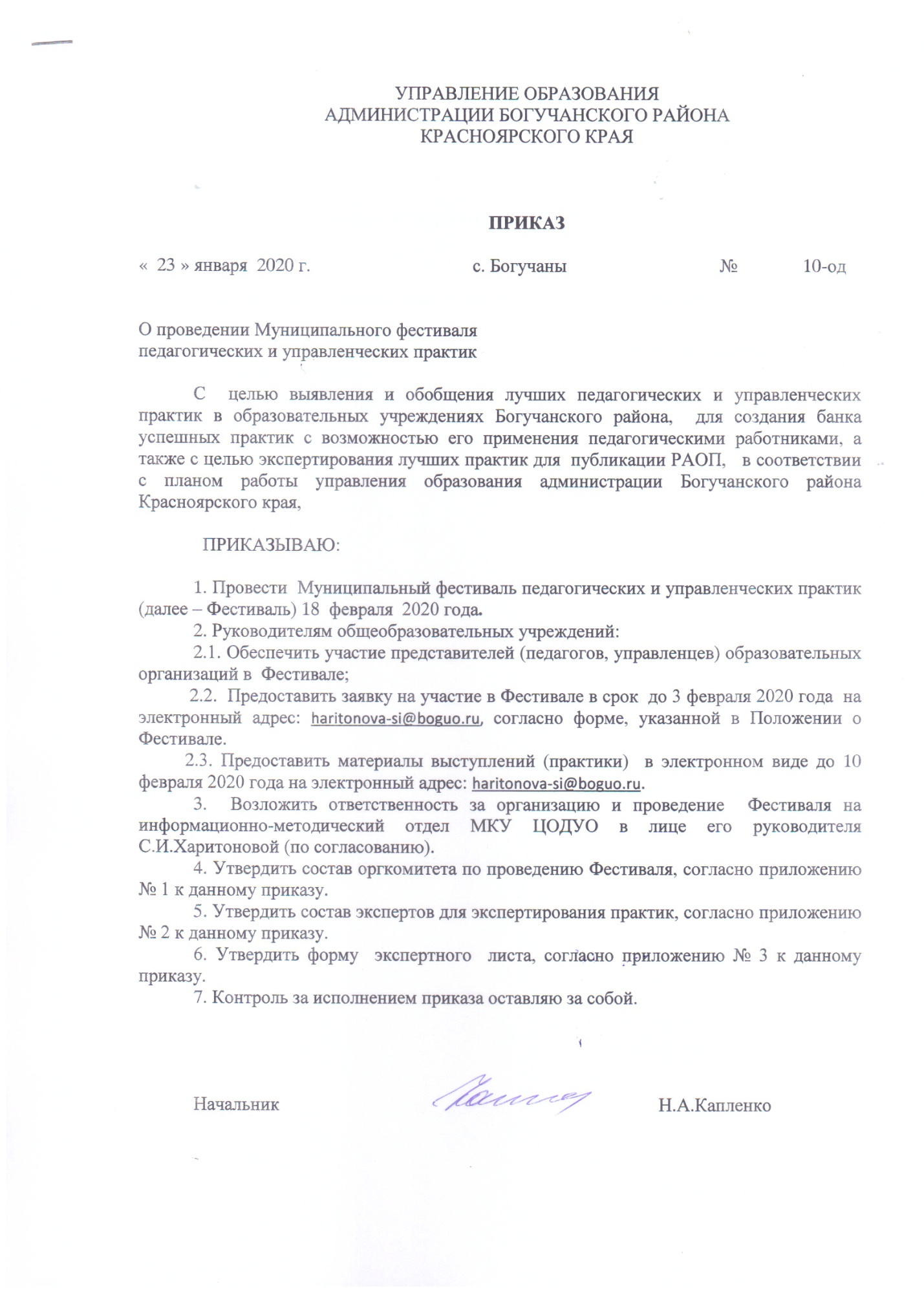 Приложение № 1 к приказу УО от  23.01.2020 г № 10 -одОргкомитет по организации и проведению ФестиваляКапленко Нин Александровна – председатель оргкомитета, начальник управления образованияХаритонова Снежана Ивановна – руководитель информационно-методического отдела МКУ ЦОДУОКись Валентина Петровна – методист информационно-методического отдела МКУ ЦОДУО	Приложение № 2к приказу УО от  23.01.2020 г № 10 -од Эксперты Фестиваля педагогических и управленческих практик (Общеобразовательные организации)Эксперты Фестиваля педагогических и управленческих практик (дошкольные образовательные организации)Приложение № 3к приказу УО от  23.01.2020 г № 10 -од Экспертный лист ФИО педагога, представляющего практику_________________________________________ОУ_________________________________________________________________________Направление практики № _______________Рекомендация: ______________________________________________________Практику включить  в РАОППрактику включить  в РАОП с доработками (указаны в графе «Рекомендации»)Практику не включать в РАОП в этом годуЗа каждый критерий ставится от 1 до 5 баллов, где 1- критерий выражен слабо, 5 – критерий выражен (раскрыт) полностью. Максимальное количество баллов –60.№ФИО (полностью)Преподаваемый предметКвалификационная категорияОУНаличие опубликованной  практики в РАОП1Учаева Марина ВладимировнаРусский язык, литератураВысшаяМКОУ Ангарская школа2Толстых Елена Владимировнаучитель начальных классоввысшаяМКОУ Артюгинская школа3Лаврова Светлана АнатольевнаРусский язык и литератураВысшаяМКОУ Богучанская СШ № 44Гвоздева Наталия АлександровнаИнформатикаВысшаяМКОУ Богучанская СШ № 45Алексеева Дарья АлексеевнаАнглийский языкПерваяМКОУ Богучанская СШ № 46Архипова Любовь РомановнаУчитель истории и обществознаниявысшаяМКОУ Богучанская школа № 1 им. К.И. Безруких7Антипина Наталья ИвановнаУчитель математикивысшаяМКОУ Богучанская школа № 1 им. К.И. Безруких8Андреянова Юлия НиколаевнаУчитель технологиивысшаяМКОУ Богучанская школа № 1 им. К.И. Безруких9Кудрявцева Лариса СергеевнаУчитель английского языкавысшаяМКОУ Богучанская школа № 1 им. К.И. Безруких10Третьякова Лилия ПетровнаУчитель русского языка и литературывысшаяМКОУ Богучанская школа № 1 им. К.И. Безруких11Смолина Любовь МихайловнаГеографияВысшаяМКОУ Богучанская школа № 212Макарова Оксана МихайловнаФизическая культураПерваяМКОУ Богучанская школа № 213Касимова Татьяна ПетровнаМатематикаВысшаяМКОУ Богучанская школа № 214Полищук Ирина АлексеевнаРусский язык и литератураВысшаяМКОУ Богучанская школа № 215Лемешко Татьяна СергеевнаФизикаВысшаяМКОУ Богучанская школа № 216Чащин Михаил МихайловичИнформатика, физика, математикаВысшаяМКОУ Говорковская школа17Бабинская Лариса ЮрьевнаИнформатика и ИКТПервая МКОУ «Гремучинская школа №19»18Музыка Лариса ВладимировнаНачальные классыПервая МКОУ «Гремучинская школа №19»19Чалюк Ольга ВладимировнаФизическая культураВысшая МКОУ «Гремучинская школа №19»20Цуркина Татьяна ВалериевнаИнформатикаВысшая МКОУ Красногорьевская школа2017 г. 21Тарасенко Ольга ВладимировнаИстория и обществознаниеВысшая МКОУ Красногорьевская школа2017 г. 22Трухина Мария МатвеевнаРусский язык и литератураПерваяМКОУ Манзенская школа23Злоказова Вера АлександровнаУчитель начальных классов ПерваяМКОУ Манзенская школа24Игуменова Ольга СергеевнаУчитель математикиПерваяМКОУ Манзенская школа25Кравченко Татьяна ВалерьевнаНачальные классывысшаяМКОУ Пинчугская школа26Капленко Тамара ПетровнаГеографиявысшаяМКОУ Пинчугская школа27Логинова Тамара АлександровнаТехнологиявысшаяМКОУ Пинчугская школа28Чаусенко Татьяна ВикторовнаРусский язык, литературавысшаяМКОУ Пинчугская школа29Бурякова Галина АлексеевнахимиявысшаяМКОУ Невонская школа30Летунова Татьяна Серафимовнаматематика информатикавысшаяМКОУ Невонская школа31Соболева Надежда Николаевнаматематика, физикавысшаяМКОУ Невонская школа32Мутовина Елена НиколаевнаНачальные классыПерваяМКОУ Нижнетерянская школа33Сапрыкина Нина ДмитриевнаБиология, химия, географияПерваяМКОУ Нижнетерянская школа34Пастухова Елена АлексеевнаНачальные классыперваяМКОУ Новохайская школа35Наумова Людмила ВладимировнаРусский язык и литератураперваяМКОУ Новохайская школа36Килина Анна АлександровнаРусский язык и литератураВысшаяМКОУ Октябрьская СШ №937Хрипушина Татьяна НиколаевнаНачальные классыВысшаяМКОУ Октябрьская СШ №938Хмельницкая Маргарита ФёдоровнаНачальные классыВысшаяМКОУ Октябрьская СШ №939Покачуева Наталья ЛеонидовнаРусский язык, литератураВысшаяМКОУ Таежнинская  школа № 740Федорова Нина НиколаевнагеографиявысшаяМКОУ Хребтовская школа41Бородина Любовь ВикторовнаРусский язык, литератураперваяМКОУ Хребтовская школа42Грыцив Татьяна АлександровнаУчитель начальных классоввысшаяМКОУ «Чуноярская средняя школа № 13»43Костромина Елена НиколаевнаУчитель физической культурывысшаяМКОУ «Чуноярская средняя школа № 13»44Муравьёва Валентина КонстантиновнаУчитель русского языка и литературывысшаяМКОУ «Чуноярская средняя школа № 13»45Шакманова Анна ВикторовнаУчитель географиивысшаяМКОУ «Чуноярская средняя школа № 13»46Брандукова Любовь НиколаевнаМатематика, информатикавысшаяМКОУ «Шиверская школа»47Плохая Елена ВалерьевнаБиология, географиявысшаяМКОУ «Шиверская школа»48Харитонова Снежана ИвановнаРуководитель информационно-методического отдела -МКУ ЦОДОУО49Кись Валентина Петровна Методист информационно-методического отделаМКУ ЦОДОУО50Зайцева Нина АнатольевнаНачальник отдела УО51Скурихина Людмила НиколаевнаВедущий специалистУО№ФИО (полностью)Квалификационная категорияОУ1Гацелюк Оксана НиколаевнаВысшая МКДОУ детский сад №7 «Буратино» с. Богучаны2Рукосуева Юлия ВасильевнаПерваяМКДОУ д.с «Солнышко» п. Артюгино3Чиркина Светлана ФилипповнаПерваяМКДОУ детский сад «Буратино» с.Чунояр4Андреева Людмила АнатольевнаПерваяМКДОУ детский сад «Буратино» с.Чунояр5Ушакова Наталья ДмитриевнаПерваяМКДОУдетский сад "Елочка" п. Невонка6Кобякова Виктория АлексеевнанетМКДОУ детский сад «Ёлочка» п. Говорково7Бурдина Светлана ВалентиновнаПерваяМКДОУ детский сад «Елочка» п. Красногорьевский 8Хомякова Елена ВладимировнаПерваяМКДОУ детский сад № 5 «Сосенка с. Богучаны»9Порозова Татьяна АлександровнаВысшая МКДОУдетский сад № 1 «Сибирячок» с. Богучаны10Кузьмищева Наталья ВалерьевнаВысшая МКДОУдетский сад № 1 «Сибирячок» с. Богучаны11Пырьева Светлана ГеннадьевнаПервая МКДОУдетский сад № 1 «Сибирячок» с. Богучаны12Васильева Татьяна БорисовнаПерваяМКДОУ детский сад № 1 «Ручеек» п. Осиновый Мыс13Шипилова Валентина НиколаевнаВысшаяМКДОУ №4 «Скворушка»с.Богучаны14Ивашова Татьяна Николаевна Первая МКДОУдетский сад № 2 «Солнышко» с. Богучаны 15Безруких Ирина НиколаевнаПервая МКДОУдетский сад № 2 «Солнышко» с. Богучаны16Кольцова Ольга ПавловнаПервая МКДОУдетский сад № 2 «Солнышко» с. Богучаны17Грибачева Любовь ЮрьевнаПерваяМКДОУ детский сад «Солнышко» п. Гремучий18Павленко Ольга ИльиничнаПерваяМКДОУ детский сад «Солнышко» п. Гремучий19Сорокаева Алена АлексеевнаПерваяМКДОУ д/с «Солнышко» п.Таежный20Золотарева Ирина АлександровнаПерваяМКДОУ д/с «Солнышко» п.Таежный№КритерийКоличество балловРекомендация1Актуальность представленной практики обоснована2Цели конкретны, достижимы. Соответствуют актуальности и всей практике в целом 3Задачи  определены как шаги по достижению цели4Целевая группа определена правильно5Технологии и способы решения задач обоснованные,  современные, инновационные6Описание педагогической технологии, используемой в практике7Представлены конкретные результаты практики. Значимость результатов  высока8Критерии и индикаторы по которым можно отследить результативность практики9Масштаб практики:  распространение опыта, наличие публикаций, наличие подтверждения о значимости практики  10Наличие активной ссылки на авторские материалы, отражающие суть практики (желательно видео) 11Возможность тиражирования в массовой педагогической практике12Качество и грамотность оформления материалов (демонстрация методической культуры; соблюдение правил правописания и норм русского литературного языка) 